ANNEX C: INFORMATION ON THE SINGAPORE MEDIA FESTIVAL AND ITS CONSTITUENT EVENTSSINGAPORE MEDIA FESTIVAL 201828 November 2018 to 9 December 2018www.sgmediafestival.com | #SGMediaFestThe Singapore Media Festival, hosted by the Infocomm Media Development Authority, is set to become one of Asia’s leading international media events, where the industry meets to discover the latest trends, talents and content in Asia for Film, TV and digital media. Taking place from 28 November to 9 December 2018, the Singapore Media Festival brings together established media events such as the Singapore International Film Festival (SGIFF), Asia TV Forum & Market (ATF) and ScreenSingapore and SMF Ignite. More information will be announced in the run-up to the Singapore Media Festival. For updates, please visit www.sgmediafestival.com.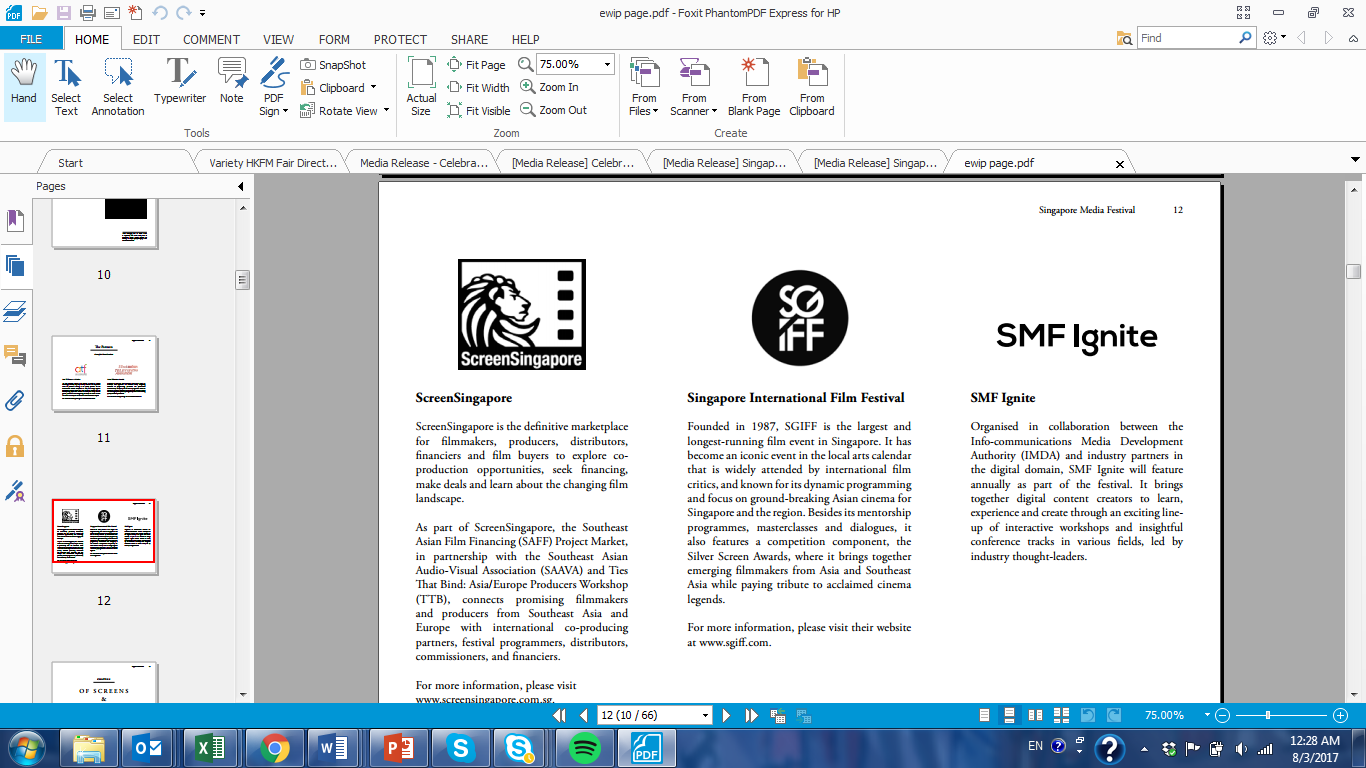 SMF Ignite4 to 7 December 2018SMF Ignite gathers emerging media content creators in Singapore and around the region to learn, network, create and collaborate. Organised by the Infocomm Media Development Authority (IMDA) in collaboration with partners from the digital and media industries, the annual event spotlights digital trends and new opportunities for the Asian storyteller. Through interactive workshops and conferences, SMF Ignite sparks a vibrant ecosystem of creators and businesses who can stand at the forefront of innovative storytelling. CONSTITUENT EVENTSCONSTITUENT EVENTS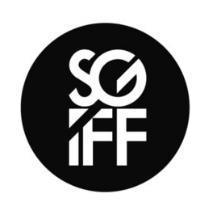 29th Singapore International Film Festival (SGIFF)28 November – 9 December 2018Founded in 1987, the Singapore International Film Festival (SGIFF) is the largest and longest-running film event in Singapore. It has become an iconic event in the local arts calendar that is widely attended by international film critics, and known for its dynamic programming and focus on ground-breaking Asian cinema for Singapore and the region. Committed to nurturing and championing local and regional talent, its competition component, the Silver Screen Awards, brings together emerging filmmakers from Asia and Southeast Asia while paying tribute to acclaimed cinema legends. With its mentorship programmes, masterclasses and dialogues with attending filmmakers, the Festival also serves as a catalyst for igniting public interest, artistic dialogue, and cultural exchanges in the art of filmmaking. The SGIFF is organised by the Singapore International Film Festival Ltd, a non-profit organisation with Institution of Public Character (IPC) status. For more information, please visit www.sgiff.com.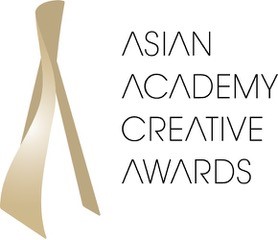 Asian Academy Creative Awards6 - 7 December 2018The Asian Academy Creative Awards (AAA’s) is established by the Asian Academy Creative Awards Pte Ltd to serve the creative industries, as the pinnacle of their achievements in content creation and media production.Open to countries throughout the Asia Pacific region, the AAA honours excellence in craft and technical disciplines across multiple platforms, including television, digital, streaming and emerging technologies.The AAA is a constituent event of the Singapore Media Festival and is supported by the Infocomm Media Development Authority (IMDA). For more details on the AAA, please visit www.asianacademycreativeawards.com.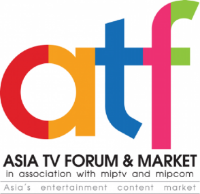 Asia TV Forum & Market (ATF) 20185 – 7 December 2018Asia TV Forum & Market (ATF) – the region’s leading entertainment content event – is the platform of calibre to acquire knowledge, network, buy, sell, finance, distribute and co-produce across all platforms. It is the premier stage in Asia to engage with the entertainment industry’s top players from around the world. It’s where the best minds meet and the future of Asia’s content is shaped. ATF also offers the opportunity to discover vital trends, crucial statistics and significant foresight in TV’s digital, kids and formats arenas. Its business match-making opportunities open doors to some of the best new offerings in the region. With over 5,500 international buyers and sellers from 54 countries, ATF presents valuable business prospects for top of the line benefits. For more information, please visit www.asiatvforum.com.  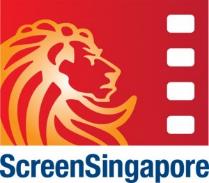 ScreenSingapore 20185 – 7 December 2018ScreenSingapore is Southeast Asia’s definitive marketplace for filmmakers, producers, distributors, financiers and film buyers to explore co-production opportunities, seek financing, make deals and stay abreast of the evolving film landscape. After its continued success in 2017, ScreenSingapore will once again host the Southeast Asian Film Financing (SAFF) Project Market, in partnership with the Southeast Asian Audio-Visual Association (SAAVA) and Ties That Bind: Asia/Europe Producers Workshop (TTB), to connect promising filmmakers and producers from Southeast Asia and Europe with international co-producing partners, festival programmers, distributors, commissioners, and financiers. For more information, please visit www.screensingapore.com.sg.  